MARCHE NORDIQUE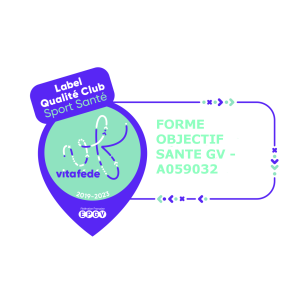 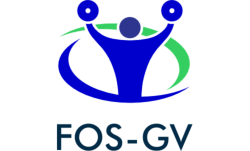 Fort de son succès la marche nordique reprend.Pour la mettre en pratique il nous faut au minimum 10 personnes.Elle sera dirigée par Isabelle BRASSELET  le jeudi de 14h15 à 15h30.RV à la halle Canteleu rue Carpeaux (Cousinerie) La cotisation sera de 17€ les 10 séances pour les licenciés EPGV.Pour les autres : 27€ l'inscription annuelle (24,50€ de licence fédérale F.F.E.P.G.V et 2.50 € de cotisation) + 17€  pour 10 séances  / trimestre.Les cours débuteront le jeudi 10 septembre 2020. (Prêt de bâtons possible)CERTIFICAT MÉDICAL OBLIGATOIRE valable 3 ansEtiez-vous inscrit  la saison 2019-2020                 	oui                                       nonNOM                                                                    PRENOM :Adresse :	QuartierDate de naissance :TEL :MAIL :